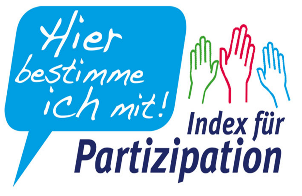 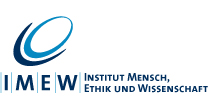 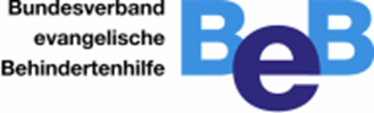 Arbeits-Blatt: Antworten auf die Fragen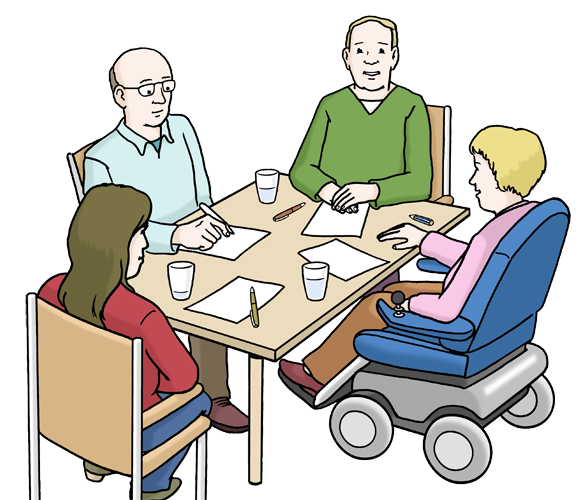 Name von der Arbeits-Gruppe: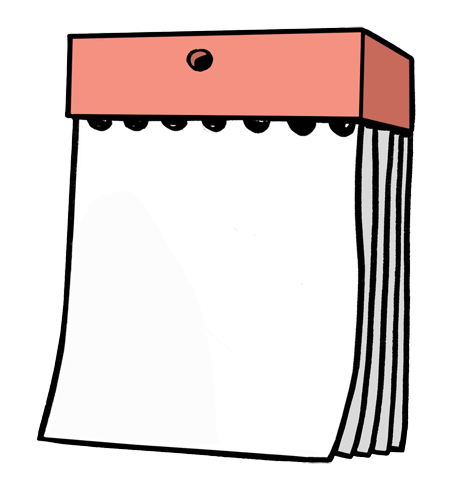 Datum vom Treffen: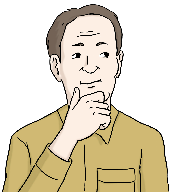 Unser Thema zur Mit-Bestimmung: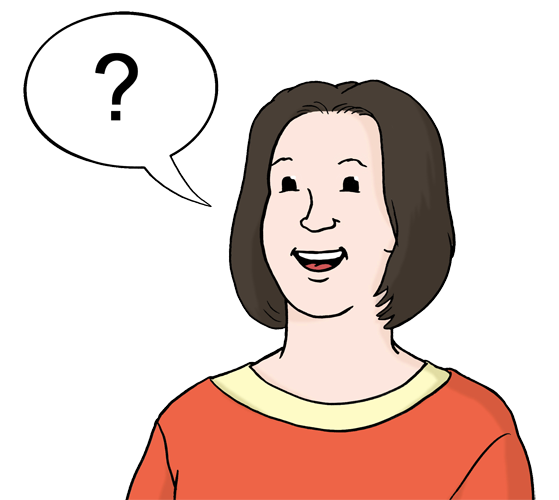 Frage zum Thema Schreiben Sie die Nummer auf:Unsere Antwort zur Frage: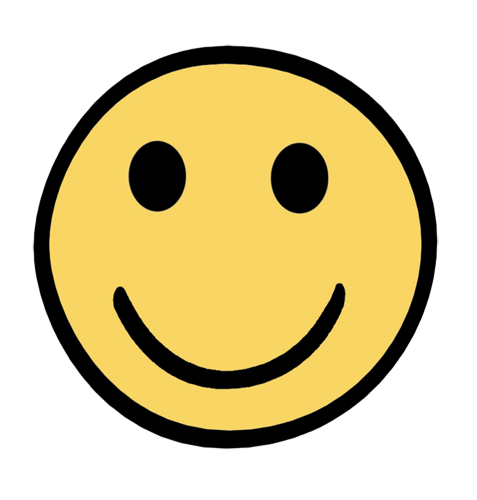 Das soll anders sein:Frage zum Thema Schreiben Sie die Nummer auf:Unsere Antwort zur Frage:Das soll anders sein:Frage zum Thema Schreiben Sie die Nummer auf:Unsere Antwort zur Frage:Das soll anders sein: